Les dénivelésUne route au Québec monte puis redescend. Aux points les plus bas de cette route, deux pancartes affichent respectivement des pentes de 8% et de 15%. Une distance de 20km à vol d’oiseau sépare ces pancartes. Est-ce que les informations données par ces pancartes sont plausibles?Avez-vous déjà vu une telle pancarte sur la route? Ces pancartes indiquent le dénivelé (le dénivelé est la différence entre l’altitude de départ et l’altitude d’arrivée) d’une pente sur la route. Le pourcentage inscrit est le rapport entre la dénivellation et la distance parcourue. Par exemple, sur la pancarte illustrée ici, le dénivelé est de 6%, c’est-à-dire qu’à chaque 100m parcouru sur la rue, le dénivelé est de 6m.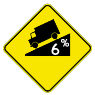 